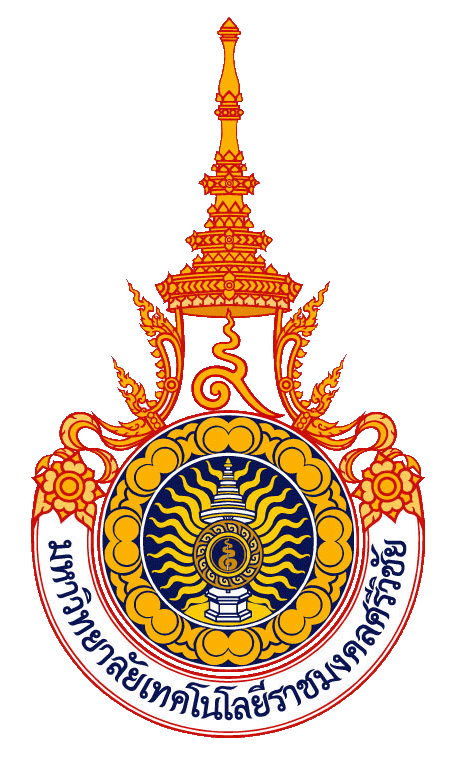 รายงานการประเมินตนเองของหน่วยงานสายสนับสนุนSELF ASSESSMENT REPORT : SARประจำปีการศึกษา ...........(1 มิถุนายน ... - 31 พฤษภาคม ...)ชื่อหน่วยงาน …………………..มหาวิทยาลัยเทคโนโลยีราชมงคลศรีวิชัย(หน่วยงานสามารถใส่ภาพประกอบปกได้ตามความเหมาะสม)คำนำ	……………………………………………………………………………………………………………………………………………………………………………………………………………………………………………………………………………………………………….…………………………………………………………………………………………………………………………………………………………………………………………………………………………………………………………………………………………………………………………………………………………………………………………………………………………………………………………………….……………………………………………………………………………………………………………………………………………………………สาระสำคัญของคำนำ โดยสังเขต ประกอบด้วยความสำค้ญของการจัดทำรายงานผลการประเมินตนเองวัตถุประสงค์ของรายงานผลการประเมินตนเองกระบวนการจัดทำรายงานผลการประเมินตนเองหน่วยงาน........................................................เดือน........................... พ.ศ. ..............สารบัญสารบัญตารางตารางที่ 1  (โปรดระบุชื่อ)..........................................................................................................ตารางที่ 2  (โปรดระบุชื่อ)..........................................................................................................ตารางที่ 3  (โปรดระบุชื่อ)..........................................................................................................ตารางที่ 4  (โปรดระบุชื่อ)..........................................................................................................ตารางที่ 5  (โปรดระบุชื่อ)..........................................................................................................คำชี้แจงคำชี้แจงของรายงานผลการประเมินตนเอง ประกอบ 5 ส่วน 
สรุปสาระสำคัญ ได้แก่บทสรุปสำหรับผู้บริหารข้อมูลพื้นฐานของหน่วยงานมาตรฐานของหน่วยงานสายสนับสนุนผลการประเมินคุณภาพตามเกณฑ์การประเมินคุณภาพการศึกษาของหน่วยงานสายสนับสนุนแผนพัฒนาเพื่อยกระดับคุณภาพของหน่วยงานสายสนับสนุนส่วนที่ 1บทสรุปสำหรับผู้บริหาร	การพัฒนาคุณภาพของ (ระบุชื่อหน่วยงาน).........................ในรอบปีการศึกษาที่จัดทำรายงานการประเมินตนเอง ประกอบด้วยสาระสำคัญ ดังนี้ข้อมูลพื้นฐานของหน่วยงาน โดยสังเขป………………………………………………………………………………………………………………………………………..………………………………………………………………………………………………………………………………………..………………………………………………………………………………………………………………………………………..แสดงผลการประเมินทั้ง 2 มาตรฐาน ลักษณะเชิงบรรยาย อาจมีตารางประกอบขอสังเขป	ระดับคุณภาพ	0.00 – 1.50	การดำเนินงานต้องปรับปรุงเร่งด่วน	1.51 - 2.50	การดำเนินงานต้องปรับปรุง	2.51 – 3.50	การดำเนินงานระดับพอใช้	3.51 – 4.50	การดำเนินงานระดับดี	4.51 – 5.00	การดำเนินงานระดับดีมาก	สรุปผลการประเมินคุณภาพภายใน1.1 มาตรฐานที่ 1 มีระดับคุณภาพแยกตามตัวบ่งชี้  แสดงดังนี้1.1.1 ตัวบ่งชี้ที่อยู่ในระดับคุณภาพ “ดีมาก” 			จำนวน ............... ตัวบ่งชี้1.1.2 ตัวบ่งชี้ที่อยู่ในระดับคุณภาพ “ดี” 			จำนวน ............... ตัวบ่งชี้1.1.3 จำนวนตัวบ่งชี้ที่อยู่ในระดับคุณภาพ “พอใช้” 		จำนวน ............... ตัวบ่งชี้1.1.4 จำนวนตัวบ่งชี้ที่อยู่ในระดับคุณภาพ “ต้องปรับปรุง" 	จำนวน ............... ตัวบ่งชี้1.1.5 ตัวบ่งชี้ที่อยู่ในระดับคุณภาพ “ต้องปรับปรุงเร่งด่วน” 	จำนวน ............... ตัวบ่งชี้1.2 มาตรฐานที่ 2 มีระดับคุณภาพแยกตามตัวบ่งชี้  แสดงดังนี้1.2.1 ตัวบ่งชี้ที่อยู่ในระดับคุณภาพ “ดีมาก” 			จำนวน ............... ตัวบ่งชี้1.2.2 ตัวบ่งชี้ที่อยู่ในระดับคุณภาพ “ดี” 			จำนวน ............... ตัวบ่งชี้1.2.3 จำนวนตัวบ่งชี้ที่อยู่ในระดับคุณภาพ “พอใช้” 		จำนวน ............... ตัวบ่งชี้1.2.4 จำนวนตัวบ่งชี้ที่อยู่ในระดับคุณภาพ “ต้องปรับปรุง" 	จำนวน ............... ตัวบ่งชี้1.2.5 ตัวบ่งชี้ที่อยู่ในระดับคุณภาพ “ต้องปรับปรุงเร่งด่วน”        จำนวน ............... ตัวบ่งชี้2)  จุดเด่น ..................................................................................................................................................................................................................................................................................................................3) จุดที่ควรพัฒนา ..................................................................................................................................................................................................................................................................................................................4) ข้อเสนอแนะหรือแนวทางการพัฒนา..................................................................................................................................................................................................................................................................................................................ส่วนที่ 2ข้อมูลพื้นฐานของหน่วยงานข้อมูลพื้นฐานของหน่วยงาน ประกอบด้วยสาระที่สำคัญ ดังนี้2.1 ข้อมูลเกี่ยวกับหน่วยงาน ได้แก่     2.1.1 ที่ตั้ง     2.1.2 ประวัติหน่วยงานโดยสังเขป2.2 แผนภูมิการบริหาร     ...............................................................................................................................................................	     ...............................................................................................................................................................	     ...............................................................................................................................................................	2.3 ข้อมูลพื้นฐานของหน่วยงาน ได้แก่    2.3.1 ข้อมูลบุคลากร    2.3.2 ข้อมูลงบประมาณ    2.3.3 ข้อมูลอื่นที่เกี่ยวข้อง2.4 ปรัชญา อัตลักษณ์ เอกลักษณ์ วิสัยทัศน์ พันธกิจ เป้าประสงค์ ยุทธศาสตร์และกลยุทธ์การพัฒนาของหน่วยงาน       ...............................................................................................................................................................     ...............................................................................................................................................................	     ...............................................................................................................................................................	     ...............................................................................................................................................................  2.5 ความร่วมมือ/ผลงาน/แนวปฏิบัติที่ของหน่วยงาน     ...............................................................................................................................................................     ...............................................................................................................................................................	     ...............................................................................................................................................................	     ...............................................................................................................................................................  ส่วนที่ 3มาตรฐานของหน่วยงานสายสนับสนุน	มาตรฐานของ (ระบุชื่อหน่วยงาน)..............................................................ประกอบด้วยมาตรฐาน ดังนี้ส่วนที่ 4ผลการประเมินคุณภาพตามเกณฑ์การประเมินคุณภาพของหน่วยงานสายสนับสนุน	ชื่อหน่วยงาน..................................รายงานการประเมินผลและติดตามตรวจสอบคุณภาพตามมาตรฐานในแต่ละมาตรฐานและประเด็นการประเมิน ดังนี้	4.1 มาตรฐานที่ 1 คุณภาพของหน่วยงานสายสนับสนุนตามเกณฑ์ที่มหาวิทยาลัยกำหนด	     4.1.1 ด้านที่ 1 คุณภาพในการดำเนินงานของหน่วยงาน	     1) รายงานผลการดำเนินงาน/ผลสัมฤทธิ์/แสดงตาราง.....................................................................	     ........................................................................................................................................................	     .......................................................................................................................................................	     .......................................................................................................................................................	    2) จุดเด่น	    ........................................................................................................................................................	    .......................................................................................................................................................	    .......................................................................................................................................................	    3) จุดที่ควรพัฒนา	    ........................................................................................................................................................	    .......................................................................................................................................................	    .......................................................................................................................................................	    4) ข้อเสนอแนะเพื่อการพัฒนา	    ........................................................................................................................................................	    .......................................................................................................................................................	    .......................................................................................................................................................4.1.2 ด้านที่ 2 การบริหารความเสี่ยงและการควบคุมภายใน	    1) รายงานผลการดำเนินงาน/ผลสัมฤทธิ์/แสดงตาราง...................................................................	     .......................................................................................................................................................	     .......................................................................................................................................................	     .......................................................................................................................................................	    2) จุดเด่น	    ........................................................................................................................................................	    .......................................................................................................................................................	    .......................................................................................................................................................	    3) จุดที่ควรพัฒนา	    ........................................................................................................................................................	    .......................................................................................................................................................	    .......................................................................................................................................................	    4) ข้อเสนอแนะเพื่อการพัฒนา	    ........................................................................................................................................................	    .......................................................................................................................................................	    .......................................................................................................................................................	4.1.3 ด้านที่ 3 การจัดการความรู้	    1) รายงานผลการดำเนินงาน/ผลสัมฤทธิ์/แสดงตาราง...................................................................	     .......................................................................................................................................................	     .......................................................................................................................................................	     .......................................................................................................................................................	    2) จุดเด่น	    ........................................................................................................................................................	    .......................................................................................................................................................	    .......................................................................................................................................................	   3) จุดที่ควรพัฒนา	    ........................................................................................................................................................	    .......................................................................................................................................................	    .......................................................................................................................................................	    4) ข้อเสนอแนะเพื่อการพัฒนา	    ........................................................................................................................................................	    .......................................................................................................................................................	    .......................................................................................................................................................4.1.4 ด้านที่ 4 กิจกรรม 5ส+	    1) รายงานผลการดำเนินงาน/ผลสัมฤทธิ์/แสดงตาราง...................................................................	     .......................................................................................................................................................	     .......................................................................................................................................................	     .......................................................................................................................................................	    2) จุดเด่น	    ........................................................................................................................................................	    .......................................................................................................................................................	    .......................................................................................................................................................    3) จุดที่ควรพัฒนา	    ........................................................................................................................................................	    .......................................................................................................................................................	    .......................................................................................................................................................	    4) ข้อเสนอแนะเพื่อการพัฒนา	    ........................................................................................................................................................	    .......................................................................................................................................................	    .......................................................................................................................................................4.1.5 ด้านที่ 5 การสื่อสารองค์กร	    1) รายงานผลการดำเนินงาน/ผลสัมฤทธิ์/แสดงตาราง...................................................................	     .......................................................................................................................................................	     .......................................................................................................................................................	     .......................................................................................................................................................	    2) จุดเด่น	    ........................................................................................................................................................	    .......................................................................................................................................................	    .......................................................................................................................................................    3) จุดที่ควรพัฒนา	    ........................................................................................................................................................	    .......................................................................................................................................................	    .......................................................................................................................................................	    4) ข้อเสนอแนะเพื่อการพัฒนา	    ........................................................................................................................................................	    .......................................................................................................................................................	    .......................................................................................................................................................4.1.6 ด้านที่ 6 บริหารจัดการองค์กร	    1) รายงานผลการดำเนินงาน/ผลสัมฤทธิ์/แสดงตาราง...................................................................	     .......................................................................................................................................................	     .......................................................................................................................................................	     .......................................................................................................................................................	    2) จุดเด่น	    ........................................................................................................................................................	    .......................................................................................................................................................	    .......................................................................................................................................................    3) จุดที่ควรพัฒนา	    ........................................................................................................................................................	    .......................................................................................................................................................	    .......................................................................................................................................................	    4) ข้อเสนอแนะเพื่อการพัฒนา	    ........................................................................................................................................................	    .......................................................................................................................................................	    .......................................................................................................................................................4.2 มาตรฐานที่ 2 พันธกิจของหน่วยงานสายสนับสนุนเพื่อสนับสนุนการดำเนินงานของมหาวิทยาลัย    1) รายงานผลการดำเนินงาน/ผลสัมฤทธิ์/แสดงตาราง...................................................................	     .......................................................................................................................................................	     .......................................................................................................................................................	     .......................................................................................................................................................	    2) จุดเด่น	    ........................................................................................................................................................	    .......................................................................................................................................................	    .......................................................................................................................................................    3) จุดที่ควรพัฒนา	    ........................................................................................................................................................	    .......................................................................................................................................................	    .......................................................................................................................................................	    4) ข้อเสนอแนะเพื่อการพัฒนา	    ........................................................................................................................................................	    .......................................................................................................................................................	    .......................................................................................................................................................4.3 ผลการประเมินคุณภาพของหน่วยงานสายสนับสนุนรายตัวบ่งชี้     มาตรฐานที่ 1 คุณภาพของหน่วยงานสายสนับสนุนตามเกณฑ์ที่มหาวิทยาลัยกำหนด          	การดำเนินงานตามพันธกิจของหน่วยงานสายสนับสนุนเพื่อส่งเสริมและสนับสนุน การดำเนินงานตามพันธกิจของมหาวิทยาลัยตลอดจนการประยุกต์ใช้เทคโนโลยีสารสนเทศเพื่ออำนวยความสะดวก 
ลดขั้นตอน ระยะเวลาและทรัพยากรของหน่วยงานในการให้บริการตัวบ่งชี้ที่ 1.1.1	: ร้อยละของการบรรลุเป้าหมายตามตัวบ่งชี้ของหน่วยงานในการปฏิบัติงานตามแผนยุทธศาสตร์การพัฒนามหาวิทยาลัยคำอธิบายตัวบ่งชี้ :พิจารณาจากระดับความสำเร็จของการบรรลุเป้าหมายแต่ละตัวบ่งชี้ที่สอดคล้องกับแผนปฏิบัติงานของหน่วยงานตามแผนยุทธศาสตร์การพัฒนามหาวิทยาลัยเทคโนโลยีราชมงคลศรีวิชัย ระยะปานกลาง 5 ปี (พ.ศ.2561-2565) ที่มุ่งเน้นผลผลการดำเนินงาน :.............................................................................................................................................................................. .............................................................................................................................................................................. .............................................................................................................................................................................. ตารางที่......แสดงจำนวนตัวบ่งชี้ของหน่วยงานในการปฏิบัติตามแผนยุทธศาสตร์การพัฒนามหาวิทยาลัยฯ 
ประจำปีงบประมาณเกณฑ์การประเมิน	:                    X 100โดยการแปลงค่าร้อยละของการบรรลุเป้าหมายตามตัวบ่งชี้ของการปฏิบัติงานตามแผนยุทธศาสตร์การพัฒนามหาวิทยาลัยฯ เป็นคะแนนระหว่าง 0-5 โดยกำหนดให้คะแนนเต็ม 5 คะแนน เท่ากับ ร้อยละ 100การประเมินตนเองจากผลการดำเนินงาน :เอกสารหลักฐาน :แนวทางการรวบรวมข้อมูล :เอกสารการกำหนดรายการตัวบ่งชี้ของแผนยุทธศาสตร์การพัฒนามหาวิทยาลัยเทคโนโลยีราชมงคลศรีวิชัย ในรอบปีงบประมาณ เป้าหมายในแต่ละตัวบ่งชี้ และผลการดำเนินงานในตัวบ่งชี้เหล่านั้นเอกสารหลักฐานที่แสดงให้เห็นว่า มหาวิทยาลัยฯ/หน่วยงาน มีระบบและกลไกการติดตาม ตรวจสอบ และประเมินผลการดำเนินงานตามตัวบ่งชี้ของการปฏิบัติงานเอกสารที่แสดงถึงการถ่ายทอดตัวบ่งชี้ไปสู่การปฏิบัติ เช่น คำสั่งแต่งตั้งคณะกรรมการ คณะทำงานเพื่อมอบหมายผู้รับผิดชอบ วิธีการเก็บรวบรวมข้อมูลผลการดำเนินงานของตัวบ่งชี้ และความเชื่อถือได้ของข้อมูลที่ได้รับ รวมถึง ระบบการเก็บรักษาและดูแลเอกสารหรือข้อมูลการมีส่วนร่วมของผู้บริหารในแต่ละระบบของมหาวิทยาลัยตัวบ่งชี้ที่ 1.1.2 	:  ระดับคุณภาพในการให้บริการของหน่วยงานสายสนับสนุน	คำอธิบายตัวบ่งชี้ :	ความพึงพอใจของผู้รับบริการ  หมายถึง การประเมินความพึงพอใจของผู้รับบริการโดยใช้แบบประเมินความพึงพอใจแบบประมาณค่า ซึ่งโดยทั่วไปจะพิจารณาจากประเด็นทีสำคัญ 3 ประเด็น คือ ความพึงพอใจด้านกระบวนการและขั้นตอนการให้บริการความพึงพอใจด้านเจ้าหน้าที่ผู้ให้บริการความพึงพอใจด้านสิ่งอำนวยความสะดวก	ผลการดำเนินงาน :............................................................................................................................................................................................................................................................................................................................................................ .............................................................................................................................................................................. ตารางที่........แสดงผลการประเมินความพึงพอใจของผู้รับบริการของหน่วยงานเกณฑ์การประเมิน :  	ใช้คะแนนการประเมินความพึงพอใจของผู้รับบริการของหน่วยงาน (คะแนนเต็ม 5) ที่ครอบคลุม 
3 ประเด็น ดังต่อไปนี้ความพึงพอใจด้านกระบวนการและขั้นตอนการให้บริการความพึงพอใจด้านเจ้าหน้าที่ผู้ให้บริการความพึงพอใจด้านสิ่งอำนวยความสะดวกอื่นๆ ตามบริบทของหน่วยงาน (ถ้ามี)	ครั้งที่ 1 มีผลการประเมินความพึงพอใจของผู้รับบริการไม่ต่ำกว่าร้อยละ 80%  มีค่าคะแนน = 5 คะแนน	  ครั้งที่ 2 มีผลการประเมินความพึงพอใจของผู้รับบริการไม่ต่ำกว่าร้อยละ 90%  มีค่าคะแนน = 5 คะแนนการประเมินตนเองจากผลการดำเนินงาน :เอกสารหลักฐาน :แนวทางการรวบรวมข้อมูล:มีแบบประเมินความพึงพอใจที่ครอบคลุม 3 ประเด็นที่กำหนดมีการกำหนดช่วงเวลาในการประเมินความพึงพอใจของผู้รับบริการที่ชัดเจน เหมาะสมกับภารกิจของหน่วยงานมีเอกสารหรือรายงานสรุปความพึงพอใจของผู้รับบริการ ประจำปีมีการนำผลการประเมินความพึงพอใจไปใช้ประโยชน์	หน่วยงานสายสนับสนุน มีการกำกับ ติดตามและดำเนินการบริหารจัดการความเสี่ยงและการควบคุมภายใน ตามระบบและกระบวนการของมหาวิทยาลัยอย่างต่อเนื่องและเกิดผลสัมฤทธิ์อย่างเป็นรูปธรรมตัวบ่งชี้ที่ 1.2.1  	: ระดับความสำเร็จของการบริหารจัดการความเสี่ยงคำอธิบายตัวบ่งชี้ :            หน่วยงานสายสนับสนุน มีการกำกับ ติดตามและดำเนินการบริหารจัดการความเสี่ยงและการควบคุมภายในตามระบบและกระบวนการของมหาวิทยาลัยอย่างต่อเนื่องและเกิดผลสัมฤทธิ์อย่างเป็นรูปธรรม มีระบบบริหารความเสี่ยง โดยการบริหารความเสี่ยงและควบคุมปัจจัย กิจกรรม และกระบวนการดำเนินงานที่อาจเป็นมูลเหตุของความเสียหาย เพื่อให้ระดับความเสี่ยง และขนาดของความเสียหายที่เกิดขึ้นในอนาคตอยู่ในระดับที่ยอมรับและควบคุมได้ โดยคำนึงถึงการเรียนรู้วิธีการป้องกันจากการคาดการณ์ปัญหาล่วงหน้าและโอกาสในการเกิด เพื่อให้มั่นใจว่าระบบงานต่าง ๆ มีความพร้อมใช้งาน มีการปรับปรุงระบบอย่างต่อเนื่องและทันต่อการเปลี่ยนแปลง เพื่อการบรรลุเป้าหมายผลการดำเนินงาน 	:   เกณฑ์การประเมิน :  การประเมินตนเองจากผลการดำเนินงาน :ตัวบ่งชี้ที่ 1.2.2 	: การวางระบบควบคุมภายในเพื่อพัฒนาองค์กรคำอธิบายตัวบ่งชี้ :      หน่วยงานสายสนับสนุน มีการกำกับ ติดตามและดำเนินการบริหารจัดการความเสี่ยงและการควบคุมภายในตามระบบและกระบวนการของมหาวิทยาลัยอย่างต่อเนื่องและเกิดผลสัมฤทธิ์อย่างเป็นรูปธรรม มีระบบบริหารความเสี่ยง โดยการบริหารความเสี่ยงและควบคุมปัจจัย กิจกรรม และกระบวนการดำเนินงานที่อาจเป็นมูลเหตุของความเสียหาย เพื่อให้ระดับความเสี่ยง และขนาดของความเสียหายที่เกิดขึ้นในอนาคตอยู่ในระดับที่ยอมรับและควบคุมได้ โดยคำนึงถึงการเรียนรู้วิธีการป้องกันจากการคาดการณ์ปัญหาล่วงหน้าและโอกาสในการเกิด เพื่อให้มั่นใจว่าระบบงานต่าง ๆ มีความพร้อมใช้งาน มีการปรับปรุงระบบอย่างต่อเนื่องและทันต่อการเปลี่ยนแปลง เพื่อการบรรลุเป้าหมายผลการดำเนินงาน 	:เกณฑ์การประเมิน	:การประเมินตนเองจากผลการดำเนินงาน :	หน่วยงานสายสนับสนุน มีการกำกับ ติดตาม และดำเนินการการจัดการความรู้ตามระบบและกระบวนการของมหาวิทยาลัย เพื่อให้ได้มาซึ่งองค์ความรู้อันเป็นประโยชน์ต่อหน่วยงาน ส่งเสริมการแลกเปลี่ยนเรียนรู้องค์ความรู้ของบุคลากรภายในหน่วยงาน ประยุกต์ใช้เทคโนโลยีสารสนเทศเพื่อบริหารจัดการ จัดเก็บ สงวน รักษา และเผยแพร่ องค์ความรู้ของหน่วยงานอย่างเป็นระบบและมุ่งสู่การเป็นองค์กรแห่งการเรียนรู้ตัวบ่งชี้ที่ 1.3.1  : ระดับคุณภาพในการดำเนินการการจัดการความรู้ตามระบบของมหาวิทยาลัยคำอธิบายตัวบ่งชี้ :     หน่วยงานต้องมีการจัดการความรู้เพื่อมุ่งสู่หน่วยงานแห่งการเรียนรู้ โดยมีการรวบรวมองค์ความรู้ที่อยู่ในหน่วยงานซึ่งกระจัดกระจายอยู่ในตัวบุคคลหรือเอกสารมาพัฒนาเป็นระบบ เพื่อให้ทุกคนในหน่วยงานสามารถเข้าถึงความรู้ได้ กระบวนการในการบริหารจัดการความรู้ในหน่วยงาน ประกอบด้วย การระบุความรู้ การคัดเลือก การรวบรวม การจัดเก็บความรู้ การเข้าถึงความรู้ และการแลกเปลี่ยนความรู้ทั้งภายในและภายนอกหน่วยงานผลการดำเนินงาน	:เกณฑ์การประเมิน : การประเมินตนเองจากผลการดำเนินงาน :	หน่วยงานสายสนับสนุนมีการกำกับ ติดตาม และดำเนินการกิจกรรม 5ส+ ตามระบบและกระบวนการของมหาวิทยาลัยเพื่อเพิ่มประสิทธิภาพและคุณภาพในการปฏิบัติงานและพัฒนาการดำเนินการกิจกรรม 5ส+ ของหน่วยงาน สู่ระดับมาตรฐานสากล (Thailand 5S Award 2018) ตัวบ่งชี้ที่ 1.4.1 	: ระดับคุณภาพในการดำเนินงานกิจกรรม 5ส + ตามระบบของมหาวิทยาลัยคำอธิบายตัวบ่งชี้ :          มหาวิทยาลัยเทคโนโลยีราชมงคลศรีวิชัย ได้มีนโยบายที่จะพัฒนามหาวิทยาลัยเพื่อความเป็นระบบ ระเบียบ เกิดสภาพแวดล้อมที่ดีในการทำงาน โดยกำหนดให้มีการจัดกิจกรรม 5ส+ เป็นกิจกรรมพื้นฐานของการปฏิบัติงานตามกระบวนการ PDCA ของทุกหน่วยงานและทุกพื้นที่ของมหาวิทยาลัยฯ มาอย่างต่อเนื่อง และเพื่อเป็นการพัฒนาคุณภาพ โดยนำระบบ 5ส+ มาใช้เป็นเครื่องมือในการกำกับ ดูแล ทุกพื้นที่ของมหาวิทยาลัยฯผลการดำเนินงาน 	:  เกณฑ์การประเมิน	:การประเมินตนเองจากผลการดำเนินงาน :	หน่วยงานสายสนับสนุน มีการดำเนินการพัฒนาช่องทางในการเผยแพร่ข้อมูลข่าวสารในการดำเนินงานตามพันธกิจของหน่วยงาน ตลอดจนสร้างภาพลักษณ์ที่ดีให้แก่องค์กรตามแนวทางการจัดการองค์กรสมัยใหม่ ทั้งนี้ เพื่อขับเคลื่อนมหาวิทยาลัยไปสู่องค์กรสมัยใหม่จำเป็นอย่างยิ่งที่จะต้องนำวิทยาศาสตร์ เทคโนโลยี และนวัตกรรม เข้ามามีส่วนช่วยและสนับสนุนในทุกขั้นตอนของการบริหารจัดการเพื่อเปลี่ยนผ่านองค์กรไปสู่ยุคดิจิทัล ภายใต้ความเหมาะสมต่อบริบทขององค์กรและความสอดคล้องของสภาวการณ์ที่มีการเปลี่ยนแปลงในปัจจุบันและอนาคตตัวบ่งชี้ที่ 1.5.1 	 : ระดับความสำเร็จของการพัฒนาระบบฐานข้อมูลหรือระบบสารสนเทศเพื่อการบริหารจัดการภายในหน่วยงาน คำอธิบายตัวบ่งชี้ :         หน่วยงานต้องสร้างความพร้อมในการใช้งานของข้อมูลและสารสนเทศ โดยการวิเคราะห์หรือออกแบบหรือพัฒนาระบบฐานข้อมูล ระบบสารสนเทศให้ตรงกับความต้องการใช้งาน ทำให้ข้อมูลและสารสนเทศถูกต้อง เชื่อถือได้ ทันเวลา สามารถนำไปใช้งานได้จริง และมีระบบรักษาความปลอดภัยของข้อมูลผลการดำเนินการ 	:เกณฑ์การประเมิน	: การประเมินตนเองจากผลการดำเนินงาน :	มหาวิทยาลัยเทคโนโลยีราชมงคลศรีวิชัย ให้ความสำคัญและมุ่งพัฒนาระบบบริหารจัดการองค์กรในปัจจุบันให้เป็นระบบบริหารจัดการสมัยใหม่ หน่วยงานสายสนับสนุน จำเป็นต้องมีการดำเนินการพัฒนาบุคลากรในด้านเทคโนโลยีดิจิทัลและการสื่อสาร อีกทั้งด้านการพัฒนาด้านภาษาอังกฤษ เพื่อขับเคลื่อนมหาวิทยาลัยไปสู่องค์กรสมัยใหม่จำเป็นอย่างยิ่งที่จะต้องนำเทคโนโลยีดิจิทัลและการสื่อสาร การพัฒนาด้านภาษาอังกฤษเข้ามามีส่วนช่วยและสนับสนุนในทุกขั้นตอนของการบริหารจัดการเพื่อเปลี่ยนผ่านองค์กรเป็นระบบบริหารจัดการสมัยใหม่ ภายใต้ความเหมาะสมต่อบริบทขององค์กรและความสอดคล้องของสภาวการณ์ที่มีการเปลี่ยนแปลงในปัจจุบันและอนาคตตัวบ่งชี้ที่ 1.6.1 	 : ร้อยละของบุคลากรที่ผ่านหลักสูตรฝึกอบรมด้านเทคโนโลยีดิจิทัลและการสื่อสารคำอธิบายตัวบ่งชี้ :         หน่วยงานต้องพัฒนาบุคลากรให้มีความรู้ ทักษะด้านเทคโนโลยีดิจิทัลและการสื่อสาร เตรียมพร้อมในการพัฒนามหาวิทยาลัยให้เป็นระบบบริหารจัดการองค์กรสมัยใหม่ผลการดำเนินงาน 	:.............................................................................................................................................................................. .............................................................................................................................................................................. ..............................................................................................................................................................................ตารางที่......แสดงจำนวนตัวบ่งชี้จำนวนบุคลากรที่ผ่านหลักสูตรด้านเทคโนโลยีดิจิทัลและการสื่อสารหมายเหตุ  นิยาม   บุคลากรที่ปฏิบัติงานจริง คือ  บุคลากรของมหาวิทยาลัยเทคโนโลยีราชมงคลศรีวิชัยที่ปฏิบัติงานเต็มเวลาตามภาระงานที่รับผิดชอบ และต้องมีคุณสมบัติ ดังนี้	1. ต้องเป็น ข้าราชการหรือพนักงานมหาวิทยาลัยหรือพนักงานราชการหรือ ลูกจ้างชั่วคราวหรือลูกจ้างประจำ 	2. ต้องปฏิบัติงานในหน่วยงานมาแล้วไม่น้อยกว่า 1 ปี	3. เข้าทำงานในหน่วยงานโดยใช้วุฒิการศึกษาไม่น้อยกว่าระดับปริญญาตรี (ยกเว้นบุคลากรที่ปฏิบัติงานภาคสนาม เช่น พนักงานขับรถ, พนักงานอาคารสถานที่, พนักงานฟาร์มหรือ เทียบเท่า เป็นต้น)เกณฑ์มาตรฐาน 	:  บุคลากรผ่านหลักสูตรการฝึกอบรมด้านเทคโนโลยีดิจิทัล และการสื่อสาร ไม่น้อยกว่าร้อยละ 50เกณฑ์การประเมิน	:                              X 100การประเมินตนเองจากผลการดำเนินงาน :เอกสารหลักฐาน :แนวทางการรวบรวมข้อมูล :ดำเนินการดึงข้อมูลจากระบบบัญชี 3 มิติรายงานข้อมูลทุกรายไตรมาสหลักฐานจากการเข้ารับการฝึกอบรมตัวบ่งชี้ที่ 1.6.2 	 : ร้อยละของบุคลากรสายสนับสนุนที่สอบผ่านสมรรถนะด้านภาษาอังกฤษที่มหาวิทยาลัยกำหนดคำอธิบายตัวบ่งชี้ :          บุคลากรเข้าใช้งานโปรแกรมการเรียนรู้ภาษาอังกฤษด้วยตนเอง SPEEXX เพื่อพัฒนาทักษะทางด้านภาษาอังกฤษและทดสอบภาษาอังกฤษ ตามกรอบมาตรฐานอ้างอิงทางภาษาของสหภาพยุโรป (Common European Framework of Reference for Language: CEFR) อย่างน้อย 1 หลักสูตร จาก 8 หลักสูตร ประกอบด้วย A1, A2, B1.1, B1.2, B2.1, B2.2, C1.1, C1.2 โดยมหาวิทยาลัยฯ ใช้โปรแกรม SPEEXX เป็นเครื่องมือในการทดสอบสมรรถนะภาษาอังกฤษสำหรับผู้สอน โดยกำหนดเกณฑ์บุคลากรสายสนับสนุนสอบผ่านระดับ A1 ขึ้นไปภายหลังจากการใช้โปรแกรมเป็นระยะเวลา 1 ปีผลการดำเนินงาน	:.............................................................................................................................................................................. .............................................................................................................................................................................. ..............................................................................................................................................................................ตารางที่.....แสดงจำนวนตัวบ่งชี้บุคลากรสายสนับสนุนที่สอบผ่านสมรรถนะด้านภาษาอังกฤษที่มหาวิทยาลัยกำหนดเกณฑ์มาตรฐาน 	:  บุคลากรสายสนับสนุนพัฒนาตนเองอย่างน้อย 1 หลักสูตรจากผลการสอบวัดระดับภาษาอังกฤษ (Placement test) ร้อยละ 80 ขึ้นไป ให้เป็นคะแนนเต็ม 5เกณฑ์การประเมิน	: 	1. คำนวณค่าร้อยละของบุคลากรสายสนับสนุนที่สอบผ่านสมรรถนะด้านภาษาอังกฤษที่มหาวิทยาลัยกำหนด                             X 100การประเมินตนเองจากผลการดำเนินงาน :เอกสารหลักฐาน :แนวทางการรวบรวมข้อมูล :	หลักฐานที่แสดงถึงการผ่านสมรรถนะภาษาอังกฤษตามหลักเกณฑ์ที่มหาวิทยาลัยกำหนดหมายเหตุ  นิยาม   บุคลากรที่ปฏิบัติงานจริง คือ  บุคลากรของมหาวิทยาลัยเทคโนโลยีราชมงคลศรีวิชัยที่ปฏิบัติงานเต็มเวลาตามภาระงานที่รับผิดชอบ และต้องมีคุณสมบัติ ดังนี้	1. ต้องเป็น ข้าราชการหรือพนักงานมหาวิทยาลัยหรือพนักงานราชการหรือ ลูกจ้างชั่วคราวหรือลูกจ้างประจำ 	2. ต้องปฏิบัติงานในหน่วยงานมาแล้วไม่น้อยกว่า 1 ปี	3. เข้าทำงานในหน่วยงานโดยใช้วุฒิการศึกษาไม่น้อยกว่าระดับปริญญาตรี (ยกเว้นบุคลากรที่ปฏิบัติงานภาคสนาม เช่น พนักงานขับรถ, พนักงานอาคารสถานที่, พนักงานฟาร์มหรือ เทียบเท่า เป็นต้น)	การดำเนินงานตามพันธกิจของหน่วยงานสายสนับสนุนที่สนับสนุนการดำเนินงานตามโครงสร้างมหาวิทยาลัยให้เป็นไปตามพันธกิจที่วางไว้เพื่อให้สอดคล้องกับแผนยุทธศาสตร์พัฒนามหาวิทยาลัย หน่วยงานกำหนดนโยบายการประกันคุณภาพ และใช้เป็นแนวปฏิบัติในการดำเนินงานเพื่อส่งเสริม สนับสนุนให้หน่วยงานได้นำระบบประกันคุณภาพเข้าเป็นส่วนหนึ่งของกระบวนการทำงานอย่างเป็นระบบ ตัวบ่งชี้ที่ .....(แต่ละหน่วยงานที่รับผิดชอบ)…………………………………………………………………………………………..  คำอธิบายตัวบ่งชี้ :ผลการดำเนินงาน 	:……………………………………………………………………………………………………………………………………………………......……………………………………………………………………………………………………………………………………………………......……………………………………………………………………………………………………………………………………………………......เกณฑ์มาตรฐาน		:………………………………………………………………………………………………………………………………………………………………………………………………………………………………………………………………………………………………………………......……………………………………………………………………………………………………………………………………………………......การประเมินตนเองจากผลการดำเนินงาน	:……………………………………………………………………………………………………………………………………………………......……………………………………………………………………………………………………………………………………………………......……………………………………………………………………………………………………………………………………………………......ตารางแสดงผลการประเมินทั้ง 2 มาตรฐาน ดังนี้	ระดับคุณภาพ	0.00 – 1.50	การดำเนินงานต้องปรับปรุงเร่งด่วน	1.51 - 2.50	การดำเนินงานต้องปรับปรุง	2.51 – 3.50	การดำเนินงานระดับพอใช้	3.51 – 4.50	การดำเนินงานระดับดี	4.51 – 5.00	การดำเนินงานระดับดีมากสรุปผลการประเมินคุณภาพภายใน1.1 มาตรฐานที่ 1 มีระดับคุณภาพแยกตามตัวบ่งชี้  แสดงดังนี้1.1.1 ตัวบ่งชี้ที่อยู่ในระดับคุณภาพ “ดีมาก” 			จำนวน ............... ตัวบ่งชี้1.1.2 ตัวบ่งชี้ที่อยู่ในระดับคุณภาพ “ดี” 			จำนวน ............... ตัวบ่งชี้1.1.3 จำนวนตัวบ่งชี้ที่อยู่ในระดับคุณภาพ “พอใช้” 		จำนวน ............... ตัวบ่งชี้1.1.4 จำนวนตัวบ่งชี้ที่อยู่ในระดับคุณภาพ “ต้องปรับปรุง" 	จำนวน ............... ตัวบ่งชี้1.1.5 ตัวบ่งชี้ที่อยู่ในระดับคุณภาพ “ต้องปรับปรุงเร่งด่วน” 	จำนวน ............... ตัวบ่งชี้1.2 มาตรฐานที่ 2 มีระดับคุณภาพแยกตามตัวบ่งชี้  แสดงดังนี้1.2.1 ตัวบ่งชี้ที่อยู่ในระดับคุณภาพ “ดีมาก” 			จำนวน ............... ตัวบ่งชี้1.2.2 ตัวบ่งชี้ที่อยู่ในระดับคุณภาพ “ดี” 			จำนวน ............... ตัวบ่งชี้1.2.3 จำนวนตัวบ่งชี้ที่อยู่ในระดับคุณภาพ “พอใช้” 		จำนวน ............... ตัวบ่งชี้1.2.4 จำนวนตัวบ่งชี้ที่อยู่ในระดับคุณภาพ “ต้องปรับปรุง" 	จำนวน ............... ตัวบ่งชี้1.2.5 ตัวบ่งชี้ที่อยู่ในระดับคุณภาพ “ต้องปรับปรุงเร่งด่วน” 	จำนวน ............... ตัวบ่งชี้จุดเด่น ..................................................................................................................................................................................................................................................................................................................จุดที่ควรพัฒนา ..................................................................................................................................................................................................................................................................................................................ข้อเสนอแนะหรือแนวทางการพัฒนา..................................................................................................................................................................................................................................................................................................................ส่วนที่ 5แผนพัฒนาเพื่อยกระดับคุณภาพของหน่วยงานภาคผนวกหน้าคำนำคำนำคำนำสารบัญสารบัญสารบัญสารบัญตารางสารบัญตารางสารบัญตารางคำชี้แจงคำชี้แจงคำชี้แจงส่วนที่ 1 บทสรุปผู้บริหารส่วนที่ 1 บทสรุปผู้บริหารส่วนที่ 1 บทสรุปผู้บริหารส่วนที่ 2 ข้อมูลพื้นฐานของหน่วยงานส่วนที่ 2 ข้อมูลพื้นฐานของหน่วยงานส่วนที่ 2 ข้อมูลพื้นฐานของหน่วยงานส่วนที่ 3 มาตรฐานของหน่วยงานสายสนับสนุนส่วนที่ 3 มาตรฐานของหน่วยงานสายสนับสนุนส่วนที่ 3 มาตรฐานของหน่วยงานสายสนับสนุนส่วนที่ 4 ผลการประเมินคุณภาพตามเกณฑ์การประเมินคุณภาพของหน่วยงานสายสนับสนุนส่วนที่ 4 ผลการประเมินคุณภาพตามเกณฑ์การประเมินคุณภาพของหน่วยงานสายสนับสนุนส่วนที่ 4 ผลการประเมินคุณภาพตามเกณฑ์การประเมินคุณภาพของหน่วยงานสายสนับสนุนมาตรฐานที่ 1คุณภาพของหน่วยงานสายสนับสนุนตามเกณฑ์ที่มหาวิทยาลัยกำหนดคุณภาพของหน่วยงานสายสนับสนุนตามเกณฑ์ที่มหาวิทยาลัยกำหนดด้านที่ 1 คุณภาพในการดำเนินงานของหน่วยงานด้านที่ 1 คุณภาพในการดำเนินงานของหน่วยงานตัวบ่งชี้ที่ 1.1.1 ร้อยละของการบรรลุเป้าหมายตามตัวบ่งชี้ของหน่วยงานในการปฏิบัติงานตามแผนยุทธศาสตร์การพัฒนามหาวิทยาลัยตัวบ่งชี้ที่ 1.1.2 ระดับคุณภาพในการให้บริการของหน่วยงานสายสนับสนุนด้านที่ 2 การบริหารความเสี่ยงและการควบคุมภายในด้านที่ 2 การบริหารความเสี่ยงและการควบคุมภายในตัวบ่งชี้ที่ 1.2.1 ระดับความสำเร็จของการบริหารจัดการความเสี่ยงตัวบ่งชี้ที่ 1.2.2 การวางระบบควบคุมภายในเพื่อพัฒนาองค์กรด้านที่ 3 การจัดการความรู้ด้านที่ 3 การจัดการความรู้ตัวบ่งชี้ที่ 1.3.1 ระดับคุณภาพในการดำเนินการจัดการความรู้ตามระบบของมหาวิทยาลัยด้านที่ 4 กิจกรรม 5ส+ด้านที่ 4 กิจกรรม 5ส+ตัวบ่งชี้ที่ 1.4.1 ระดับคุณภาพในการดำเนินงานกิจกรรม 5ส+ ตามระบบของมหาวิทยาลัยด้านที่ 5 การสื่อสารองค์กรด้านที่ 5 การสื่อสารองค์กรตัวบ่งชี้ที่ 1.5.1 ระดับความสำเร็จของการพัฒนาระบบฐานข้อมูลหรือระบบสารสนเทศเพื่อการบริหารจัดการภายในหน่วยงานด้านที่ 6 บริหารจัดการองค์กรด้านที่ 6 บริหารจัดการองค์กรตัวบ่งชี้ที่ 1.6.1 ร้อยละของบุคลากรที่ผ่านหลักสูตรฝึกอบรมด้านเทคโนโลยีดิจิทัลและการสื่อสารหน้าด้านที่ 6 บริหารจัดการองค์กรด้านที่ 6 บริหารจัดการองค์กรตัวบ่งชี้ที่ 1.6.2 ร้อยละของบุคลากรสายสนับสนุนที่สอบผ่านสมรรถนะด้านภาษาอังกฤษที่มหาวิทยาลัยกำหนดมาตรฐานที่ 2 พันธกิจของหน่วยงานสายสนับสนุนเพื่อสนับสนุนการดำเนินงานของมหาวิทยาลัย มาตรฐานที่ 2 พันธกิจของหน่วยงานสายสนับสนุนเพื่อสนับสนุนการดำเนินงานของมหาวิทยาลัย มาตรฐานที่ 2 พันธกิจของหน่วยงานสายสนับสนุนเพื่อสนับสนุนการดำเนินงานของมหาวิทยาลัย             ตัวบ่งชี้ที่..... (ตามที่หน่วยงานรับผิดชอบ)            ตัวบ่งชี้ที่..... (ตามที่หน่วยงานรับผิดชอบ)            ตัวบ่งชี้ที่..... (ตามที่หน่วยงานรับผิดชอบ)ส่วนที่ 5 แผนพัฒนาเพื่อยกระดับคุณภาพของหน่วยงานส่วนที่ 5 แผนพัฒนาเพื่อยกระดับคุณภาพของหน่วยงานส่วนที่ 5 แผนพัฒนาเพื่อยกระดับคุณภาพของหน่วยงานภาคผนวกภาคผนวกภาคผนวกมาตรฐาน/ตัวบ่งชี้ผลการดำเนินงานคะแนน(เต็ม 5)มาตรฐานที่ 1 คุณภาพของหน่วยงานสายสนับสนุนตามเกณฑ์ที่มหาวิทยาลัยกำหนดด้านที่ 1.1  คุณภาพในการดำเนินงานของหน่วยงานสายสนับสนุนตัวบ่งชี้ที่ 1.1.1 : ร้อยละของการบรรลุเป้าหมายตามตัวบ่งชี้ของหน่วยงานในการปฏิบัติงานตามแผนยุทธศาสตร์การพัฒนามหาวิทยาลัยร้อยละ......ตัวบ่งชี้ที่ 1.1.2 : ระดับคุณภาพในการให้บริการของหน่วยงานสายสนับสนุน.......คะแนนด้านที่ 1.2  การบริหารความเสี่ยงและการควบคุมภายในตัวบ่งชี้ที่ 1.2.1 : ระดับความสำเร็จของการบริหารจัดการความเสี่ยง......คะแนนตัวบ่งชี้ที่ 1.2.2 :การวางระบบควบคุมภายในเพื่อพัฒนาองค์กร......คะแนนด้านที่ 1.3 การจัดการความรู้ตัวบ่งชี้ที่ 1.3.1  : ระดับคุณภาพในการดำเนินการการจัดการความรู้ตามระบบของมหาวิทยาลัย......คะแนนด้านที่ 1.4  กิจกรรม 5ส+ (5ส พลัส)ตัวบ่งชี้ที่ 1.4.1 : ระดับคุณภาพในการดำเนินงานกิจกรรม 5ส + ตามระบบของมหาวิทยาลัย......คะแนนด้านที่ 1.5  การสื่อสารองค์กรตัวบ่งชี้ที่ 1.5.1 ระดับความสำเร็จของการพัฒนาระบบฐานข้อมูลหรือระบบสารสนเทศเพื่อการบริหารจัดการภายในหน่วยงาน......คะแนนด้านที่ 1.6  บริหารจัดการองค์กรตัวบ่งชี้ที่ 1.6.1 : ร้อยละของบุคลากรที่ผ่านหลักสูตรฝึกอบรมด้านเทคโนโลยีดิจิทัลและการสื่อสารร้อยละ......ตัวบ่งชี้ที่ 1.6.2 : ร้อยละของบุคลากรสายสนับสนุนที่สอบผ่านสมรรถนะด้านภาษาอังกฤษที่มหาวิทยาลัยกำหนดร้อยละ.....เฉลี่ยมาตรฐานที่ 1เฉลี่ยมาตรฐานที่ 1มาตรฐานที่ 2 : พันธกิจของหน่วยงานสายสนับสนุนเพื่อสนับสนุนการดำเนินงานของมหาวิทยาลัยตัวบ่งชี้ที่ ..... (ตัวบ่งชี้ของหน่วยงาน)ตัวบ่งชี้ที่ ..... (ตัวบ่งชี้ของหน่วยงาน)ตัวบ่งชี้ที่ ..... (ตัวบ่งชี้ของหน่วยงาน)เฉลี่ยมาตรฐานที่ 2เฉลี่ยมาตรฐานที่ 2เฉลี่ยรวมเฉลี่ยรวม          มาตรฐานที่ 1 คุณภาพของหน่วยงานสายสนับสนุนตามเกณฑ์ที่มหาวิทยาลัยกำหนด             ด้านที่ 1 คุณภาพในการดำเนินงานของหน่วยงานตัวบ่งชี้ที่ 1.1.1 ร้อยละของการบรรลุเป้าหมายตามตัวบ่งชี้ของหน่วยงานในการปฏิบัติงานตามแผนยุทธศาสตร์การพัฒนามหาวิทยาลัยตัวบ่งชี้ที่ 1.1.2 ระดับคุณภาพในการให้บริการของหน่วยงานสายสนับสนุน             ด้านที่ 2 การบริหารความเสี่ยงและการควบคุมภายในตัวบ่งชี้ที่ 1.2.1 ระดับความสำเร็จของการบริหารจัดการความเสี่ยงตัวบ่งชี้ที่ 1.2.2 การวางระบบควบคุมภายในเพื่อพัฒนาองค์กร             ด้านที่ 3 การจัดการความรู้ตัวบ่งชี้ที่ 1.3.1 ระดับคุณภาพในการดำเนินการจัดการความรู้ตามระบบของมหาวิทยาลัย             ด้านที่ 4 กิจกรรม 5ส+ตัวบ่งชี้ที่ 1.4.1 ระดับคุณภาพในการดำเนินงานกิจกรรม 5ส+ ตามระบบของมหาวิทยาลัย             ด้านที่ 5 การสื่อสารองค์กรตัวบ่งชี้ที่ 1.5.1 ระดับความสำเร็จของการพัฒนาระบบฐานข้อมูลหรือระบบสารสนเทศเพื่อการบริหารจัดการภายในหน่วยงาน            ด้านที่ 6 บริหารจัดการองค์กรตัวบ่งชี้ที่ 1.6.1 ร้อยละของบุคลากรที่ผ่านหลักสูตรฝึกอบรมด้านเทคโนโลยีดิจิทัลและการสื่อสารตัวบ่งชี้ที่ 1.6.2 ร้อยละของบุคลากรสายสนับสนุนที่สอบผ่านสมรรถนะด้านภาษาอังกฤษที่มหาวิทยาลัยกำหนดมาตรฐานที่ 2 พันธกิจของหน่วยงานสายสนับสนุนเพื่อสนับสนุนการดำเนินงานของมหาวิทยาลัย ตัวบ่งชี้ที่..... (ตามที่หน่วยงานรับผิดชอบ)ตัวบ่งชี้ที่..... (ตามที่หน่วยงานรับผิดชอบ)ตัวบ่งชี้ที่..... (ตามที่หน่วยงานรับผิดชอบ)ตัวบ่งชี้ที่..... (ตามที่หน่วยงานรับผิดชอบ) ด้านที่ 1.1  คุณภาพในการดำเนินงานของหน่วยงานสายสนับสนุนชนิดของตัวบ่งชี้ผลลัพธ์การคิดรอบปีปีการศึกษา.... (1 มิถุนายน.............. – 31 พฤษภาคม......) / ปีงบประมาณ.....ผู้กำกับดูแลตัวบ่งชี้ :ผู้จัดเก็บข้อมูล :รายการจำนวน1) จำนวนตัวบ่งชี้ของการปฏิบัติงานตามแผนยุทธศาสตร์การพัฒนามหาวิทยาลัยฯ ประจำปีงบประมาณ...ทั้งหมด (หน่วยงานรับผิดชอบ)2) จำนวนตัวบ่งชี้ของการปฏิบัติงานตามแผนยุทธศาสตร์การพัฒนามหาวิทยาลัยฯ ประจำปีงบประมาณ...ที่บรรลุเป้าหมาย3) ร้อยละการบรรลุเป้าหมาย (ข้อ 2 ข้อ 1 100)ตัวบ่งชี้เป้าหมายปี …..ผลการดำเนินงานคะแนน(เต็ม 5)การบรรลุเป้าหมายร้อยละของการบรรลุเป้าหมายตามตัวบ่งชี้ของหน่วยงานในการปฏิบัติงานตามแผนยุทธศาสตร์การพัฒนามหาวิทยาลัยค่าร้อยละ...............ค่าร้อยละ.......บรรลุเป้าหมาย/ไม่บรรลุเป้าหมายหมายเลขเอกสารรายการเอกสารหลักฐานตัวย่อของหน่วยงาน-ตัวบ่งชี้-รหัสลำดับเอกสารIA&QA-1.1.1-01 (ตัวอย่าง)แผนปฏิบัติงานประจำปี (ตัวอย่าง)ชนิดของตัวบ่งชี้กระบวนการการคิดรอบปีปีการศึกษา......(1 มิถุนายน ...... – 31 พฤษภาคม....)ผู้กำกับดูแลตัวบ่งชี้ :ผู้จัดเก็บข้อมูล :รายการคะแนน1) ความพึงพอใจด้านกระบวนการและขั้นตอนการให้บริการxx2) ความพึงพอใจด้านเจ้าหน้าที่ผู้ให้บริการxx3) ความพึงพอใจด้านสิ่งอำนวยความสะดวกxxเฉลี่ย (ร้อยละ)xxคะแนนxxตัวบ่งชี้เป้าหมายปี …..ผลการดำเนินงานคะแนน(เต็ม 5)การบรรลุเป้าหมายระดับคุณภาพในการให้บริการของหน่วยงานสายสนับสนุนร้อยละ 75ระดับคะแนน...บรรลุเป้าหมาย/ไม่บรรลุเป้าหมายหมายเลขเอกสารรายการเอกสารหลักฐานตัวย่อของหน่วยงาน-ตัวบ่งชี้-รหัสลำดับเอกสารIA&QA-1.1.1-01 (ตัวอย่าง)แผนปฏิบัติงานประจำปี (ตัวอย่าง) ด้านที่ 1.2  การบริหารความเสี่ยงและการควบคุมภายในชนิดของตัวบ่งชี้กระบวนการการคิดรอบปี ปีงบประมาณผู้กำกับดูแลตัวบ่งชี้ :ผู้จัดเก็บข้อมูล :เกณฑ์มาตรฐานผลการดำเนินงานรายการหลักฐาน1. มีการดำเนินงานตามกระบวนการบริหารความเสี่ยงที่มหาวิทยาลัยกำหนด แต่ดำเนินการไม่ครบทุกกระบวนการ2. มีการดำเนินงานตามกระบวนการบริหารความเสี่ยงที่มหาวิทยาลัยกำหนดทุกกระบวนการ3. มีการดำเนินงานตามกระบวนการบริหารความเสี่ยงที่มหาวิทยาลัยกำหนดทุกกระบวน มีผลการบริหารความเสี่ยงลดลง และรายงานผลการดำเนินงานมายังมหาวิทยาลัยภายในระยะเวลาที่กำหนด4. มีการดำเนินงานตามกระบวนการบริหารความเสี่ยงที่มหาวิทยาลัยกำหนดทุกกระบวนการ มีผลการบริหารความเสี่ยงลดลงอย่างน้อย 2 ประเด็น และรายงานผลการดำเนินงานมายังมหาวิทยาลัยภายในระยะเวลาที่กำหนด5. มีการดำเนินงานตามกระบวนการบริหารความเสี่ยงที่มหาวิทยาลัยกำหนดทุกกระบวนการอย่างต่อเนื่อง มีผลการบริหารความเสี่ยงลดลงอย่างน้อย 2 ประเด็น มีการรายงานผลการดำเนินงานมายังมหาวิทยาลัยภายในระยะเวลาที่กำหนดและสามารถควบคุมความเสี่ยงไม่ให้เกิดซ้ำหรือดำเนินการไม่ให้ความเสี่ยงเพิ่มขึ้นคะแนน 1คะแนน 2คะแนน 3คะแนน 4คะแนน 5ดำเนินการตามเกณฑ์มาตรฐาน 1 ข้อดำเนินการตามเกณฑ์มาตรฐาน 2 ข้อดำเนินการตามเกณฑ์มาตรฐาน 3 ข้อดำเนินการตามเกณฑ์มาตรฐาน 4 ข้อดำเนินการตามเกณฑ์มาตรฐาน 5 ข้อตัวบ่งชี้เป้าหมายปี …..ผลการดำเนินงานคะแนน(เต็ม 5)การบรรลุเป้าหมายระดับความสำเร็จของการบริหารจัดการความเสี่ยง3 ข้อ.....ข้อบรรลุเป้าหมาย/ไม่บรรลุเป้าหมายชนิดของตัวบ่งชี้กระบวนการการคิดรอบปีปีการศึกษา..... (1 มิถุนายน.... – 31 พฤษภาคม.....)ผู้กำกับดูแลตัวบ่งชี้ :ผู้จัดเก็บข้อมูล :เกณฑ์มาตรฐานผลการดำเนินงานรายการหลักฐาน1. มีการดำเนินการวางระบบการควบคุมภายในที่คลอบคลุม การดำเนินงานทุกภารกิจของหน่วยงาน2. หน่วยงานมีการดำเนินงานและประเมินผลการควบคุมภายในตามมาตรฐานการควบคุมภายในตามหลักเกณฑ์ที่มหาวิทยาลัยกำหนด3. หน่วยงานมีการปรับปรุงระบบการควบคุมภายในให้มีประสิทธิภาพและประสิทธิผลสูงขึ้นหรือบรรลุตามวัตถุประสงค์4. มีการดำเนินการตามแผนปรับปรุง โดยมีการถ่ายทอดให้ผู้ที่เกี่ยวข้องดำเนินการตามแบบที่กำหนดและมีการติดตามอย่างต่อเนื่อง5. มีการติดตามผลการดำเนินงานอย่างต่อเนื่องและมีการจัดทำรายงานตามรูปแบบตามมาตรฐานที่กำหนดและรายงานผลต่อคณะกรรมการบริหารของหน่วยงานตามระยะเวลาที่กำหนดคะแนน 1คะแนน 2คะแนน 3คะแนน 4คะแนน 5ดำเนินการตามเกณฑ์มาตรฐาน 1 ข้อดำเนินการตามเกณฑ์มาตรฐาน 2 ข้อดำเนินการตามเกณฑ์มาตรฐาน 3 ข้อดำเนินการตามเกณฑ์มาตรฐาน 4 ข้อดำเนินการตามเกณฑ์มาตรฐาน 5 ข้อตัวบ่งชี้เป้าหมายปี …..ผลการดำเนินงานคะแนน(เต็ม 5)การบรรลุเป้าหมายการวางระบบควบคุมภายในเพื่อพัฒนาองค์กร3 ข้อ.....ข้อบรรลุเป้าหมาย/ไม่บรรลุเป้าหมาย ด้านที่ 1.3 การจัดการความรู้ชนิดของตัวบ่งชี้กระบวนการการคิดรอบปีปีการศึกษาผู้กำกับดูแลตัวบ่งชี้ :ผู้จัดเก็บข้อมูล :เกณฑ์มาตรฐานผลการดำเนินงานผลการดำเนินงานรายการหลักฐาน1. มีการดำเนินการบริหารจัดการความรู้ตามกระบวนการที่มหาวิทยาลัยกำหนด แต่มีการดำเนินการไม่ครบทุกกระบวนการ2. มีการดำเนินการบริหารจัดการความรู้ตามกระบวนการที่มหาวิทยาลัยกำหนด ครบทุกกระบวนการ3. มีการดำเนินงานตามข้อ 2 และมีผลการสรุปองค์ความรู้ แนวปฏิบัติที่ดีรวบรวมและเผยแพร่ อย่างเป็นระบบผ่านคลังความรู้ของหน่วยงาน ภายในระยะเวลาที่กำหนด4. การดำเนินงานตามข้อ 3 และมีการนำองค์ความรู้จากคลังความรู้ไปใช้งานหรือประยุกต์ใช้ในการดำเนินงานของหน่วยงาน5. มีการดำเนินงานตามข้อ 4 และมีผลการประเมินการนำองค์ความรู้ไปใช้งานหรือประยุกต์ใช้ในการดำเนินงานของหน่วยงาน ที่ส่งผลต่อการเพิ่มประสิทธิภาพในการทำงานอย่างเป็นรูปธรรมคะแนน 1คะแนน 2คะแนน 3คะแนน 4คะแนน 5ดำเนินการตามเกณฑ์มาตรฐานข้อ 1 ดำเนินการตามเกณฑ์มาตรฐานข้อ 1-2 ดำเนินการตามเกณฑ์มาตรฐานข้อ 1-3 ดำเนินการตามเกณฑ์มาตรฐานข้อ 1-4 ดำเนินการตามเกณฑ์มาตรฐานข้อ 1-5 ตัวบ่งชี้เป้าหมายปี …..ผลการดำเนินงานคะแนน(เต็ม 5)การบรรลุเป้าหมายระดับคุณภาพในการดำเนินการการจัดการความรู้ตามระบบของมหาวิทยาลัย….ข้อ.....ข้อบรรลุเป้าหมาย/ไม่บรรลุเป้าหมาย ด้านที่ 1.4  กิจกรรม 5ส+ (5ส พลัส)ชนิดของตัวบ่งชี้กระบวนการการคิดรอบปีปีการศึกษา... (1 มิถุนายน .... – 31 พฤษภาคม ....)ผู้กำกับดูแลตัวบ่งชี้ :ผู้จัดเก็บข้อมูล :เกณฑ์มาตรฐานผลการดำเนินงานผลการดำเนินงานรายการหลักฐาน1. กำหนดนโยบาย/แนวทาง และแผนการดำเนินงานกิจกรรม 5ส+ ของหน่วยงาน2. มีการแต่งตั้งคณะกรรมการดำเนินการกิจกรรม 5ส+ ของหน่วยงาน โดยระบุหน้าที่รับผิดชอบอย่างชัดเจน3. มีการดำเนินงานตามแผนการดำเนินงานกิจกรรม 5ส+ อย่างต่อเนื่อง4. มีผลการประเมินของหน่วยงานในสังกัดผ่านเกณฑ์การประเมินกิจกรรม 5ส+ (ร้อยละ 85) 5. มีการนำผลการประเมินกิจกรรม 5ส+ และข้อเสนอแนะไปปรับปรุงการดำเนินงาน6. ได้รับรางวัลการประเมินผลการดำเนินงานกิจกรรม 5ส+ ระดับมหาวิทยาลัย7. ได้รับรางวัลการประเมินผลการดำเนินงานกิจกรรม 5ส+ ระดับชาติคะแนน 1คะแนน 2คะแนน 3คะแนน 4คะแนน 5ดำเนินการตามเกณฑ์มาตรฐานข้อ 1-2ดำเนินการตามเกณฑ์มาตรฐานข้อ 1-3ดำเนินการตามเกณฑ์มาตรฐานข้อ 1-5ดำเนินการตามเกณฑ์มาตรฐานข้อ 1-6ดำเนินการตามเกณฑ์มาตรฐานข้อ 1-7ตัวบ่งชี้เป้าหมายปี …..ผลการดำเนินงานคะแนน(เต็ม 5)การบรรลุเป้าหมายระดับคุณภาพในการดำเนินงานกิจกรรม 5ส + ตามระบบของมหาวิทยาลัย….ข้อ.....ข้อบรรลุเป้าหมาย/ไม่บรรลุเป้าหมาย ด้านที่ 1.5  การสื่อสารองค์กรชนิดของตัวบ่งชี้ :กระบวนการการคิดรอบปี :ปีการศึกษา..... (1 มิถุนายน ... – 31 พฤษภาคม ...)ผู้กำกับดูแลตัวบ่งชี้ :ผู้จัดเก็บข้อมูล :เกณฑ์มาตรฐานผลการดำเนินงานรายการหลักฐาน1. มีระบบฐานข้อมูลหรือระบบสารสนเทศที่สนับสนุนการปฏิบัติงานตามพันธกิจของหน่วยงานให้บรรลุเป้าหมาย เกิดความสะดวกและรวดเร็วในการปฏิบัติงาน2. มีการพัฒนาระบบฐานข้อมูลหรือระบบสารสนเทศมาใช้ในกระบวนการทำงาน3. มีการใช้ระบบฐานข้อมูลหรือระบบสารสนเทศ ตามข้อ 1 เพื่อให้บริการแก่ผู้รับบริการ ผู้มีส่วนได้ส่วนเสีย ผู้บริหาร ผู้ปฏิบัติงาน หรือบุคคลภายนอกอย่างเหมาะสม4. มีการประเมินความพึงพอใจของผู้ใช้ระบบฐานข้อมูลหรือระบบสารสนเทศ และนำข้อเสนอแนะที่เป็นประโยชน์จากผู้ใช้งานระบบฐานข้อมูลหรือระบบสารสนเทศมาปรับปรุงหรือพัฒนาระบบให้ดียิ่งขึ้น5. มีผลการประเมินความพึงพอใจของผู้ใช้ระบบฐานข้อมูลหรือระบบสารสนเทศ ไม่น้อยกว่าร้อยละ 85คะแนน 1คะแนน 2คะแนน 3คะแนน 4คะแนน 5ดำเนินการตามเกณฑ์มาตรฐาน 1 ข้อดำเนินการตามเกณฑ์มาตรฐาน 2 ข้อดำเนินการตามเกณฑ์มาตรฐาน 3 ข้อดำเนินการตามเกณฑ์มาตรฐาน 4 ข้อดำเนินการตามเกณฑ์มาตรฐาน 5 ข้อตัวบ่งชี้เป้าหมายปี …..ผลการดำเนินงานคะแนน(เต็ม 5)การบรรลุเป้าหมายระดับความสำเร็จของการพัฒนาระบบฐานข้อมูลหรือระบบสารสนเทศเพื่อการบริหารจัดการภายในหน่วยงาน….ข้อ.....ข้อบรรลุเป้าหมาย/ไม่บรรลุเป้าหมาย ด้านที่ 1.6  บริหารจัดการองค์กรชนิดของตัวบ่งชี้ :ผลลัพธ์การคิดรอบปี :ปีการศึกษา... (1 มิถุนายน... -31 พฤษภาคม...)ผู้กำกับดูแลตัวบ่งชี้ :ผู้จัดเก็บข้อมูล :รายการจำนวน1) จำนวนบุคลากรที่ปฏิบัติงานจริง2) จำนวนบุคลากรที่ผ่านหลักสูตรด้านเทคโนโลยีดิจิทัลและการสื่อสาร3) ร้อยละการบรรลุเป้าหมาย (ข้อ 2 ข้อ 1 100)ตัวบ่งชี้เป้าหมายปี …..ผลการดำเนินงานคะแนน(เต็ม 5)การบรรลุเป้าหมายร้อยละของบุคลากรที่ผ่านหลักสูตรฝึกอบรมด้านเทคโนโลยีดิจิทัลและการสื่อสารร้อยละ...ร้อยละ...บรรลุเป้าหมาย/ไม่บรรลุเป้าหมายหมายเลขเอกสารรายการเอกสารหลักฐานตัวย่อของหน่วยงาน-ตัวบ่งชี้-รหัสลำดับเอกสารIA&QA-1.1.1-01 (ตัวอย่าง)แผนปฏิบัติงานประจำปี (ตัวอย่าง)ชนิดของตัวบ่งชี้ผลลัพธ์การคิดรอบปีปีการศึกษา....(1 มิถุนายน... – 31 พฤษภาคม...)ผู้กำกับดูแลตัวบ่งชี้ :ผู้จัดเก็บข้อมูล :รายการจำนวน1) จำนวนบุคลากรที่ปฏิบัติงานจริง2) จำนวนบุคลากรที่สอบผ่านสมรรถนะภาษาอังกฤษ3) ร้อยละการบรรลุเป้าหมาย (ข้อ 2 ข้อ 1 100)ตัวบ่งชี้เป้าหมายปี …..ผลการดำเนินงานคะแนน(เต็ม 5)การบรรลุเป้าหมายร้อยละของบุคลากรสายสนับสนุนที่สอบผ่านสมรรถนะด้านภาษาอังกฤษที่มหาวิทยาลัยกำหนดร้อยละ...ร้อยละ...บรรลุเป้าหมาย/ไม่บรรลุเป้าหมายหมายเลขเอกสารรายการเอกสารหลักฐานตัวย่อของหน่วยงาน-ตัวบ่งชี้-รหัสลำดับเอกสารIA&QA-1.1.1-01 (ตัวอย่าง)แผนปฏิบัติงานประจำปี (ตัวอย่าง)มาตรฐานที่ 2 : พันธกิจของหน่วยงานสายสนับสนุนเพื่อสนับสนุนการดำเนินงานของมหาวิทยาลัยชนิดของตัวบ่งชี้ :การคิดรอบปี:ผู้กำกับดูแลตัวบ่งชี้ :ผู้จัดเก็บข้อมูล :มาตรฐาน/ตัวบ่งชี้ผลการดำเนินงานคะแนน(เต็ม 5)มาตรฐานที่ 1 คุณภาพของหน่วยงานสายสนับสนุนตามเกณฑ์ที่มหาวิทยาลัยกำหนดด้านที่ 1.1  คุณภาพในการดำเนินงานของหน่วยงานสายสนับสนุนตัวบ่งชี้ที่ 1.1.1 : ร้อยละของการบรรลุเป้าหมายตามตัวบ่งชี้ของหน่วยงานในการปฏิบัติงานตามแผนยุทธศาสตร์การพัฒนามหาวิทยาลัยร้อยละ......ตัวบ่งชี้ที่ 1.1.2 : ระดับคุณภาพในการให้บริการของหน่วยงานสายสนับสนุน.......คะแนนด้านที่ 1.2  การบริหารความเสี่ยงและการควบคุมภายในตัวบ่งชี้ที่ 1.2.1 : ระดับความสำเร็จของการบริหารจัดการความเสี่ยง......คะแนนตัวบ่งชี้ที่ 1.2.2 :การวางระบบควบคุมภายในเพื่อพัฒนาองค์กร......คะแนนด้านที่ 1.3 การจัดการความรู้ตัวบ่งชี้ที่ 1.3.1  : ระดับคุณภาพในการดำเนินการการจัดการความรู้ตามระบบของมหาวิทยาลัย......คะแนนด้านที่ 1.4  กิจกรรม 5ส+ (5ส พลัส)ตัวบ่งชี้ที่ 1.4.1 : ระดับคุณภาพในการดำเนินงานกิจกรรม 5ส + ตามระบบของมหาวิทยาลัย......คะแนนด้านที่ 1.5  การสื่อสารองค์กรตัวบ่งชี้ที่ 1.5.1 ระดับความสำเร็จของการพัฒนาระบบฐานข้อมูลหรือระบบสารสนเทศเพื่อการบริหารจัดการภายในหน่วยงาน......คะแนนด้านที่ 1.6  บริหารจัดการองค์กรตัวบ่งชี้ที่ 1.6.1 : ร้อยละของบุคลากรที่ผ่านหลักสูตรฝึกอบรมด้านเทคโนโลยีดิจิทัลและการสื่อสารร้อยละ......ตัวบ่งชี้ที่ 1.6.2 : ร้อยละของบุคลากรสายสนับสนุนที่สอบผ่านสมรรถนะด้านภาษาอังกฤษที่มหาวิทยาลัยกำหนดร้อยละ.....เฉลี่ยมาตรฐานที่ 1เฉลี่ยมาตรฐานที่ 1มาตรฐานที่ 2 : พันธกิจของหน่วยงานสายสนับสนุนเพื่อสนับสนุนการดำเนินงานของมหาวิทยาลัยตัวบ่งชี้ที่ ..... (ตัวบ่งชี้ของหน่วยงาน)ตัวบ่งชี้ที่ ..... (ตัวบ่งชี้ของหน่วยงาน)ตัวบ่งชี้ที่ ..... (ตัวบ่งชี้ของหน่วยงาน)เฉลี่ยมาตรฐานที่ 2เฉลี่ยมาตรฐานที่ 2เฉลี่ยรวมเฉลี่ยรวมประเด็นการพัฒนาเพื่อยกระดับคุณภาพของหน่วยงานแผนพัฒนาเพื่อยกระดับคุณภาพการจัดการศึกษาของหน่วยงาน (แผนงาน โครงการ กิจกรรม)